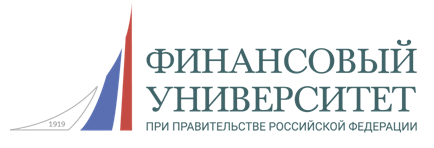 ФГОБУ ВО «Финансовый университетпри Правительстве Российской Федерации» (Курский филиал)КРОО Общероссийской общественной организации «Вольное экономическое общество России»11-я Всероссийская научно-практическая конференция «АКТУАЛЬНЫЕ ВОПРОСЫ РАЗВИТИЯ СОВРЕМЕННОГО ОБЩЕСТВА» (ФА-09)15-16 апреля 2021 года г. Курск, ул. Ломоносова, д. 3с проведением дискуссионногокруглого стола«Институциональные трансформации экономики инноваций в быстро меняющемся мире: государства, компании, люди»Для участия в конференции приглашаются научно-педагогические работники, практики – представители различных сфер бизнеса, руководители и специалисты региональных и муниципальных органов власти, студенты и молодые ученые, а также все лица, проявляющие интерес к рассматриваемым проблемам.ПРЕДСЕДАТЕЛЬ ОРГАНИЗАЦИОННОГО КОМИТЕТА КОНФЕРЕНЦИИ:Директор Курского филиала Финуниверситета,доктор экономических наук, профессорВертакова Юлия ВладимировнаФормы участия в конференции:• Очное онлайн участие с докладом / выступлением и публикацией статьи;конференция будет проходить в онлайн-форматев Точке кипения ЮЗГУ на платформе Zoomhttps://us02web.zoom.us/j/86348050674?pwd=ZlhoTDhQci9JdlozZzlablRsVVFGZz09Идентификатор 863 4805 0674 Код доступа 156485Для получения сертификата онлайн участника необходимо зарегистрироваться:https://leader-id.ru/event/___Участие в конференции и получение сертификатов для онлайн участников бесплатно• Заочное участие с публикацией статьи;• В качестве слушателя с возможностью онлайн участия в обсуждении докладов и вопросами спикерам (без доклада, без публикации).Каждому участнику, оплатившему оргвзнос, будет выслан в электронном виде сборник по итогам конференции с присвоением ISBN и регистрацией постатейно в РИНЦ в течение 20 дней после даты конференции.Основные направления работы научно-практической конференции:Общие проблемы и тенденции развития мирового хозяйства;Экономическое развитие и рост; Прогнозирование и планирование экономики;Государственное регулирования и управления в социально-экономических системах;Общие проблемы и тенденции развития мирового хозяйства; Международный опыт развития общества; Международное экономическое право, внешнеэкономические аспекты, отношения; Развитие финансовой, налоговой, бухгалтерской систем, международных экономических отношений; Управление экономическим развитием общества, предприятия в условиях мирового кризиса;Гостиничное дело. Развитие туризма;Внешнеэкономическая деятельность, Таможенное дело;Вопросы регулирования национальной экономики;Региональная экономика;Рыночная структура. Концентрация;Конкуренция. Предпринимательство;Экономические проблемы организации и управления хозяйством страны; Экономика и организация предприятия;Управление предприятием;Логистика: проблемы развития и применения;  Экономическая эффективность производства;Страхование: опыт и практика применения.Статьи участников объемом более 6 страниц текста (без учета списка литературы) конференции могут быть включены в отдельный номер научно-практического журналаИННОВАЦИОННАЯ ЭКОНОМИКА:ПЕРСПЕКТИВЫ РАЗВИТИЯ И СОВЕРШЕНСТВОВАНИЯ(https://elibrary.ru/title_about.asp?id=50301)Научное направление  журнала – Экономика Статьям журнала ИЭ будет присваиваться международный индекс цитирования DOIУникальность статьи для сборника – 60 процентов,  для журнала не менее 80 процентов в системе Антиплагиат. Отчет о проверке должен прилагаться вместе со статьей. Без отчета о проверке статьи на антиплагиат статьи не принимаются. В сборник и научно-практический журнал статьи студентов, магистрантов без соавтора не ниже кандидата наук не включаются. Оргкомитет вправе отказать во включении в журнал и рекомендовать в сборник конференции. Требования прилагаются. От одного автора не более 2 статей. Количество авторов в статье не более трех.  Каждому участнику будет выслан в электронном виде сборник по итогам конференции с присвоением ISBN и регистрацией в РИНЦ. Отправка сборника в течении 20 дней после даты конференции. Представление документов (статьи, квитанции об оплате, отчет Антиплагиат) до 16  апреля 2021 года (включительно) в оргкомитет конференции ТОЛЬКО по электронной почте univerkursk@yandex.ruКонтактные лица  для участия в конференции:Беспарточный Борис Дмитриевич, Заведующий кафедрой «Гуманитарные и социально-экономические дисциплины» Курского филиала Финуниверситета,доктор социологических наук, профессортел. +7-910-276-00-00 (онлайн участие)Горохов Александр Анатольевич+7-910-730-82-83 (заочное участие и публикация)Поля –  с каждой стороны; шрифт – Times New Roman, кегль 14, межстрочный интервал – одинарный; сноски по тексту, красная строка (отступ) – 0,5 см.Название статьи – ЗАГЛАВНЫМИ БУКВАМИ, жирным шрифтом, выравнивание по центру.ФИО авторов полностью; ученая степень; звание; должность – курсив, по центру.Наименование организации полностью – курсив, по центру.Аннотация – курсив, кегль 14.Основной текст статьи.Список  литературы (5-15 наименований. УБЕДИТЕЛЬНАЯ просьба – соблюдать нормы научной этики).В конце статьи укажите ФИО получателя полностью, почтовый адрес с указанием индекса            (по этому адресу будет выслан сборник материалов), e-mail (ОБЯЗАТЕЛЬНО).Для публикации научных статейоплачивается организационный взносМинимальный объем статьи для сборника– 3 страницы, для журнала – 5 страниц текста без учета списка литературы.Оплата за участие (одна статья), включая один экземпляр сборника журнала в электронном виде, составляет:- Стоимость публикации одной статьи для сборника конференции, объемом 3-4 страницы  (сборник в электронном виде -  400 рублей. Каждая дополнительная страница – 100 рублей - Стоимость сборника в бумажном виде -  450 рублей. Оплачивается дополнительно, включая почтовую отправку, в страны СНГ – 15 долларов ). - Стоимость публикации одной статьи для журнала ИЭ, объемом 5-6 страниц (журнал в электронном виде -  900 рублей. Каждая дополнительная страница – 100 рублей - Стоимость публикации одной статьи для журнала ИЭ, объемом 5-6 страниц (журнал в электронном виде и бумажном виде -  1200 рублей, включая почтовую отправку. Каждая дополнительная страница – 150 рублей (для участников из стран СНГ – бумажная версия журнала 18 долларов одна статья, включая почтовую отправку).- Стоимость диплома участника: в электронном виде – 100 рублей, в бумажном виде – 150 рублей, включая стоимость почтовой пересылки.Стоимость дополнительного  сборника в бумажном варианте – 500 рублей, для участников из стран СНГ – 15 долларов, включая стоимость почтовых расходовОргвзнос необходимо перечислить на следующий счет: Индивидуальный предпринимательГорохов Александр Анатольевич, 305018, г. Курск, ул. Черняховского, д. 33, ИНН 463001859833, ОКТМО 38701000Банк получателя Центрально-Черноземный филиал ООО «Экспобанк», г. Курск, р/c 40802810116000000733 к/сч 30101810345250000330  БИК 043807330 Для участников из СНГ возможна оплата Золотая корона, Колибри, Контакт и др.Номер карты Сбербанка 67628033 9004287629В графе вид платежа указать: «ФА-09. Фамилия».Контактное лицо для публикации научных статей: ИП Горохов Александр Анатольевич тел. 8-910-730-82-83univerkursk@yandex.ru   https://vk.com/nauka46О Б Р А З Е Ц   оформления  статьиСистема взаимодействия фундаментальной наукии малого бизнесаСтепанова Дарья Михайловна, студент(e-mail: alr-litdwye@gmail.com)Рыбакова Анна Петровна, канд. экон. наук, доцент,доцент кафедры «Менеджмент и маркетинг»,Финансовый университет при Правительстве Российской Федерации, Курский филиал,г. Курск, Россия(e-mail: APRybakova@fa.ru)В современных условиях трансформации экономики и общества наука воздействует на производство посредством разработки и внедрения инноваций – опирающихся на научные разработки и исследования новых технологий и/или продуктов. В этой связи, любой значимый и ценный для науки результат обретает рыночную состоятельность после успешной реализации инновационного этапа.Ключевые слова: социально-экономическая трансформация, фундаментальные научные исследования, малый инновационный бизнес.…….Текст статьи….Список литературы1.    …2. …Darya M. Stepanova, student(e-mail: alr-litdwye@gmail.com)Anna P. Rybakova, candidate of economical sciences, associate professor, Financial University under the Government of the Russian Federation, Kursk branch (e-mail: APRybakova@fa.ru)SYSTEM OF INTERACTION BETWEEN BASIC SCIENCE AND SMALL BUSINESSAbstract. In modern conditions of economic and social transformation, science influences production through the development and implementation of innovations – based on scientific research and research of new technologies and/or products. In this regard, any significant and valuable result for science becomes marketable after the successful implementation of the innovation stage.Keywords: socio-economic transformation, basic scientific research, small innovative business.Перечень программ дополнительного профессионального образования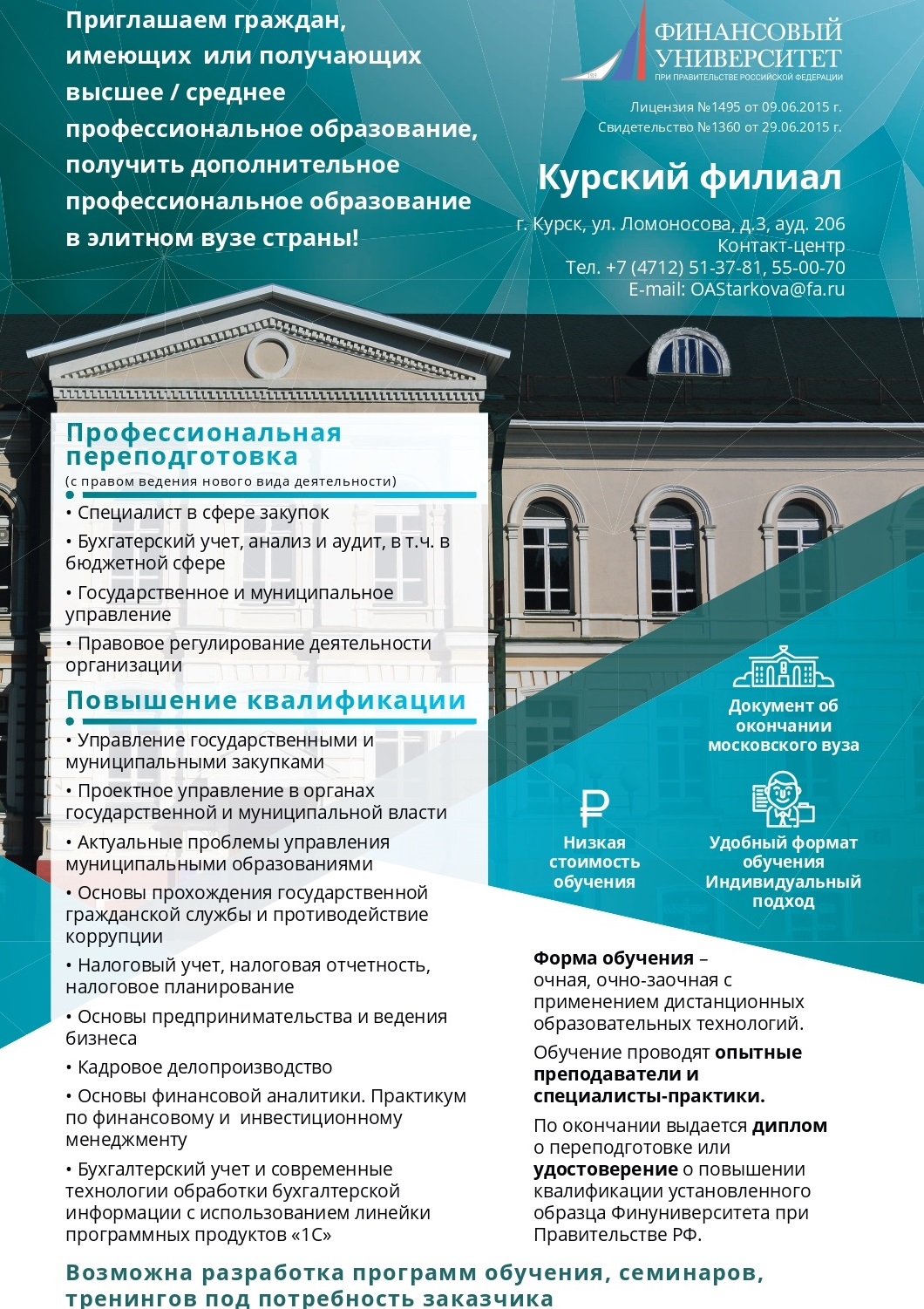 в Курском филиале Финансового университетапри Правительстве Российской ФедерацииДействуют скидки при коллективных заявках.Имеется возможность разработки программ обученияпод потребность заказчика.Директор курсов ДПО Курского филиала ФинуниверситетаСтаркова Ольга Александровна,телефон: (4712) 51-37-81, e-mail: OAStarkova@fa.ruЗакрытое акционерное общество«Университетская книга»г. Курск, Россияпредлагает услуги:издание монографий, учебных пособий, учебников, сборников конференций по доступным ценам с присвоением ISBN и регистрацией в РИНЦ, тираж от 20 штук;типографско-издательские услуги сборников конференций: сбор статей, верстка, подготовка макета, разработка дизайна обложки, постатейная регистрация в РИНЦ, издание тиража, рассылка авторам и т.д.публикация статей  по экономике, праву, социологии, философии в научно-практическом журнале ИННОВАЦИОННАЯ ЭКОНОМИКА: ПЕРСПЕКТИВЫ РАЗВИТИЯ И СОВЕРШЕНСТВОВАНИЯ (http://elibrary.ru/contents.asp?issueid=1361579);регистрация монографий, учебных пособий в РИНЦ сборников конференций мероприятий (стоимость - от 100 рублей за издание).повышение индекса ХИРШ высшему учебному заведению;регистрация постатейно в РИНЦ сборников конференций, мероприятий (стоимость - от 50 рублей за статью).повышение индекса ХИРШ отдельному автору;публикация статей  по материаловедению, машиностроению, технике и технологиям в  научно-техническом журнале СОВРЕМЕННЫЕ МАТЕРИАЛЫ, ТЕХНИКА И ТЕХНОЛОГИИ (http://elibrary.ru/contents.asp?issueid=1445616)Внимание специальное предложение:Минимальный и самый распространенный способ издания монографий, учебного пособия - 20 штук, из которых 16 экземпляров оставляется на обязательную рассылку. Объем до 200 страниц. Авторы получают 4 экземпляра, Изданию присваивается номер ISBN, осуществляется регистрация в РИНЦ.Цена – 8 000 рублей (мягкий переплет) 10 000 (твердый переплет).Контактное лицо - Горохов Александр Анатольевич+7-910-730-82-83, nauka46@yandex.ruПредложение на Издание монографии, учебного пособия. Объем до 250 стр.мягкая обложка, ламинация, переплет – термоклеевойТираж, цена за штуку,20-30 штук - 400 рублей 31-50 штук - 350 рублей51-100 штук - 300 рублей101 и более - 250 рублейЦена включает: верстка, составление содержания, подготовка макета, присвоение ISBN, отправка 16 обязательных экземпляров в РКП (оставляем из оплаченного тиража), регистрация в РИНЦ.Если объем более 250 страниц, то к указанным ценам  +50 рублей.Твердая обложка, ламинация, переплет – КБЦ (прошитый)Тираж, цена за штуку,100-200 штук - 350 рублей 200-400 штук - 330 рублейСвыше 400 штук - 300 рублей Цена включает: верстка, составление содержания, подготовка макета, присвоение ISBN, отправка 16 обязательных экземпляров в РКП (оставляем из оплаченного тиража), регистрация в РИНЦ.Если объем более 250 страниц, то к указанным ценам  +50 рублей.Минимальный и самый распространенный способ издания монографий, учебного пособия - 20 штук, из которых 16 экземпляров оставляется на обязательную рассылку. Объем до 200 страниц. Авторы получают 4 экземпляра, Изданию присваивается номер ISBN, осуществляется регистрация в РИНЦ. Цена – 8000 рублей.Издание методических указаний, авторефератов – 100 шт, 1 п.л. – 2000 рублейПорядок опубликования монографии, учебных пособий.1. Присылаете макет сборника в формате WORD, определяетесь с тиражом, вариантом обложки (мягкая, твердая)2. Высылаем Заказчику проект готового макета монографии, учебного пособия для согласования.3. Заказчик производит оплату.4. Макету Монографии, учебного пособия присваивается номер ISBN. Высылаются Заказчику варианты обложек для выбора.5. Тиражирование изданияРекомендуемые требования к макету монографий, учебных пособийРекомендуем 16 шрифт, в крайнем случае 14. Интервал для 16 шрифта можно и одинарный и полуторный, для 14 шрифта лучше одинарный (Образец - любой сборник конференции)Поля зеркальные - сверху, справа, слева 25 мм, снизу - 20 ммКрасная строка (рекомендуемая) - 0,5 мм№ п/пНаименование услугКол-во часовСрок обучения, мес. (дней)Стоимость обучения 1 слушателя, рублей1.профессиональная переподготовка1.1Специалист в сфере закупок2562-4 мес.157001.2Государственное и муниципальное управление3683 мес.171001.3Бухгалтерский учет, анализ и аудит5048 мес.210001.4Правовое регулирование деятельности организации5207-8 мес.256002повышение квалификации:2.1Управление государственными и муниципальными закупками12013 дней75002.2Актуальные вопросы применения антимонопольного законодательства и законодательства о закупках в деятельности хозяйствующих субъектов183 дня23002.3Актуальные вопросы применения антимонопольного законодательства и законодательства о закупках в деятельности органов власти183 дня23002.4Механизмы повышения инвестиционной привлекательности муниципального образования244 дня26002.4Проектное управление в органах государственной и муниципальной власти729 дней40002.5Экономические и правовые отношения в сфере публичной власти729 дней40002.6Успешный руководитель. Методы эффективного управления729 дней40002.7Механизмы противодействия коррупции729 дней40002.8Противодействие терроризму и экстремизму729 дней40002.9Актуальные проблемы управления муниципальными образованиями729 дней40002.10Бюджетная система и бюджетный процесс в Российской Федерации729 дней40002.11Обеспечение муниципальной службы в Российской Федерации729 дней40002.12Внутренний государственный (муниципальный) контроль в сфере бюджетных правоотношений729 дней40002.13Основы прохождения государственной гражданской службы и противодействие коррупции183 дня23002.14Ведение бухгалтерского учета в организациях государственного сектора12414 дней77502.15Применение современных ИТ технологий и информационных платформ в учетно-аналитической работе729 дней40002.16Программные продукты и их новые цифровые возможности для ведения бухгалтерского учета  и составления налоговой отчетности729 дней40002.17Финансовая отчетность в организациях государственного сектора729 дней40002.18Налоговый учет, налоговая отчетность, налоговое планирование в организациях государственного сектора729 дней40002.19Управление региональными и муниципальными финансами729 дней40002.20Планово-экономическая работа в органах исполнительной власти729 дней40002.21Актуальные проблемы финансового менеджмента и финансовой аналитики729 дней40002.22Основы финансовой аналитики. Практикум по финансовому и инвестиционному менеджменту729 дней40002.23Бухгалтерский учет и современные технологии обработки бухгалтерской информации с использованием типового программного продукта «1С: Бухгалтерия»729 дней40002.24Кадровое делопроизводство729 дней40002.25Профессиональный русский язык183 дня23002.26Деловые коммуникации и культура делового общения183 дня23002.27Документационное обеспечение государственного и муниципального управления183 дня23002.28Риторика и культура речи 183 дня2300